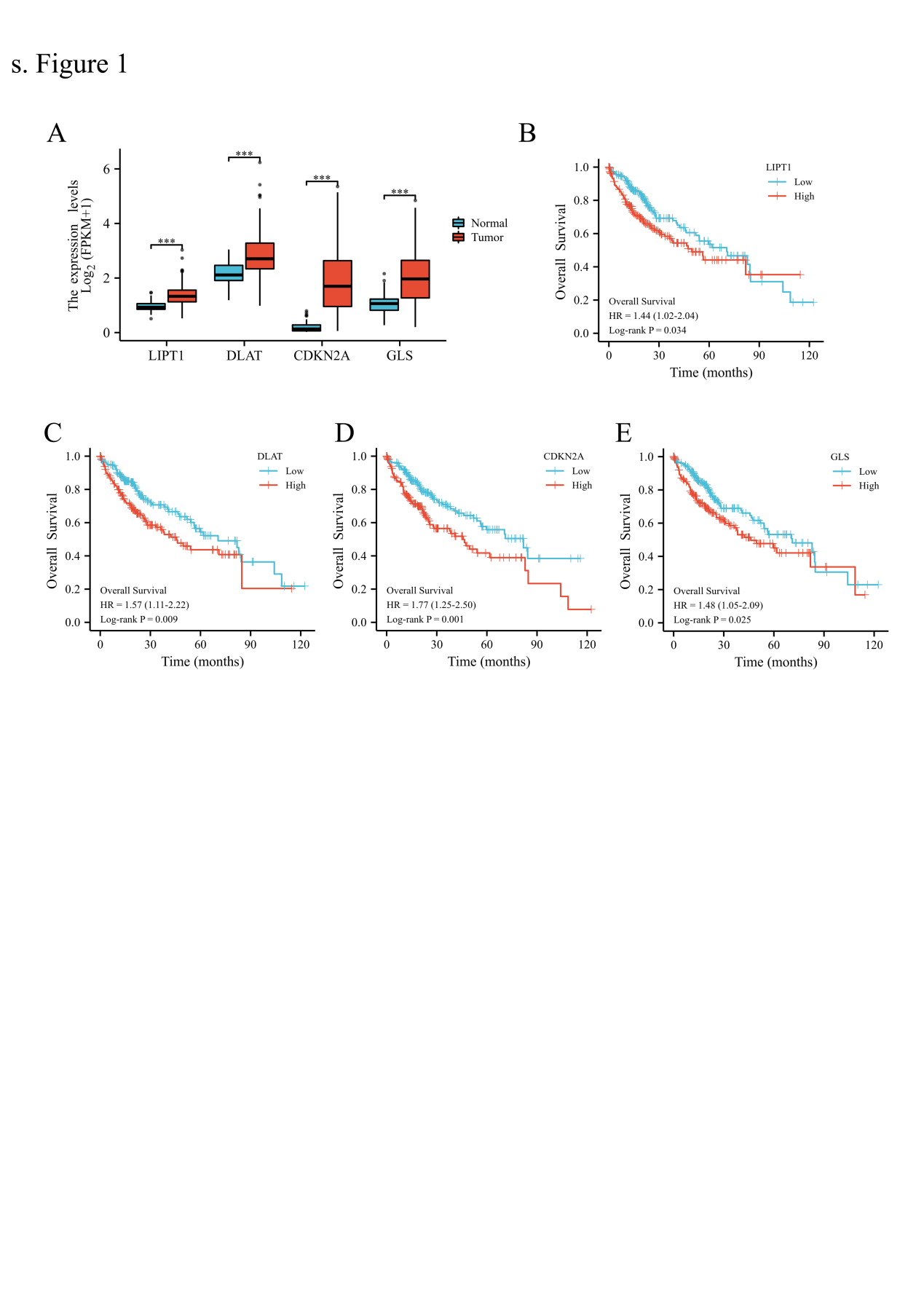 Supplementary Figure 1. A. The relative mRNA expression of 4 CRGs (LIPT1, DLAT, CDKN2A and GLS) in HCC and normal liver tissues in the TCGA cohort. B. Overall survival of HCC patients were compared between the ‘‘LIPT1 high’’ and “LIPT1 low” groups using Kaplan-Meier analysis in the TCGA cohort. C. Overall survival of HCC patients was compared between the ‘‘DLAT high’’ and “DLAT low” groups using Kaplan-Meier analysis in the TCGA cohort. D. Overall survival of HCC patients was compared between the ‘‘CDKN2A high’’ and “CDKN2A low” groups using Kaplan-Meier analysis in the TCGA cohort. E. Overall survival of HCC patients was compared between the ‘‘GLS high’’ and “GLS low” groups using Kaplan-Meier analysis in the TCGA cohort.